                                          Job Description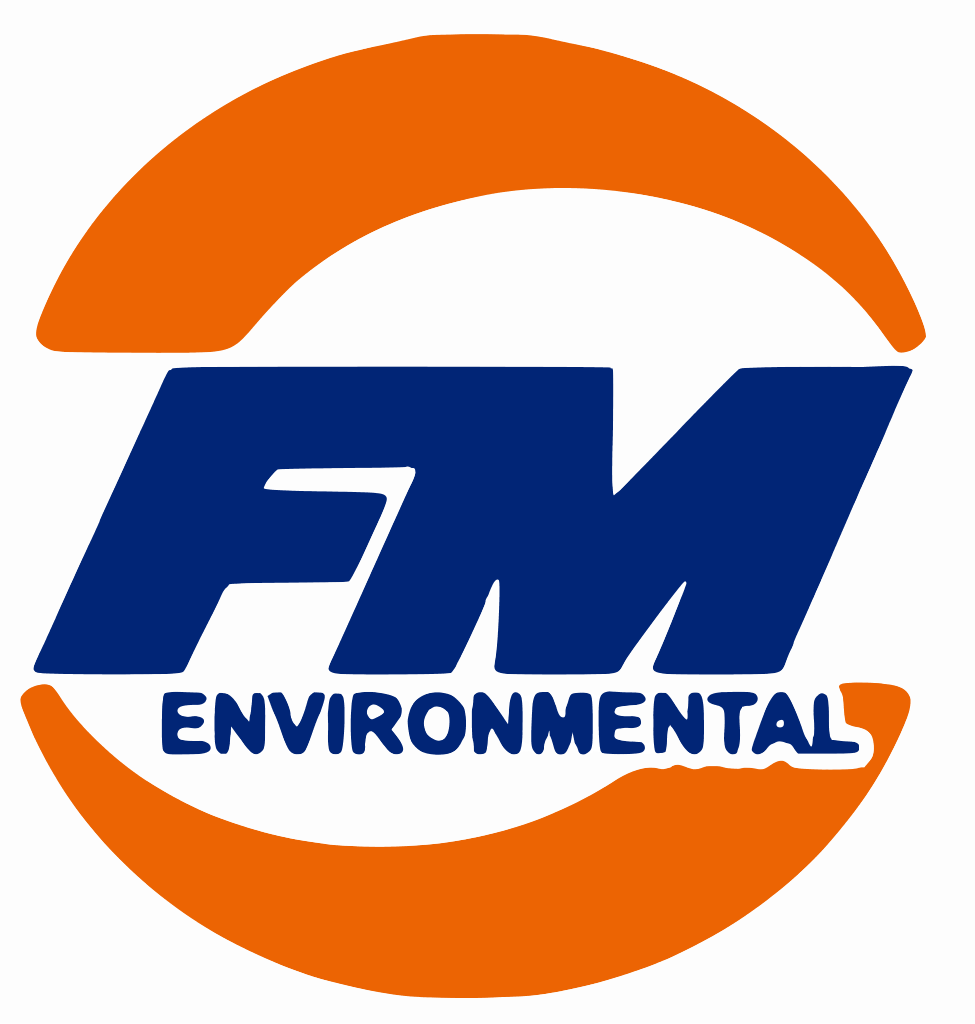 Role: 			Site LabourerResponsible to: 	Service & Installation ManagerPrimary Role: 	To assist the senior Service & Installation team with the day-to-day installation, servicing and maintenance of pumping and wastewater treatment equipment.Area: 			Northern Ireland and the Republic of IrelandDuties:Helping with manual tasks on site including:Lifting and servicing of pumps and mechanical & electrical equipmentInstallation of pipework, valves and electrical control equipment and cablesInstallation of general wastewater treatment equipmentRemoval of mechanical plant and equipment from sitesCleaning and tidying of sites on a daily basisCollection and orderly management of tools and equipmentAssisting with work duties in the stores and yardHelping out with other day-to-day duties as and when requestedAttending Health & safety training where appropriateOccasional overnight stays when requested due to work requirementWorking to the Company’s ISO9001, OHSAS 18001 and ISO14001 Quality, Health & Safety and Environmental management systems.Essential Criteria:Valid CSR cardDesirable Criteria:Manual handling certWorking at height cert Confined spaces trainingPlease submit your cv to caroline@fmenvironmental.com 